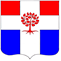 Администрациямуниципального образования  Плодовское  сельское  поселениемуниципального образования  Приозерский  муниципальный районЛенинградской  областиП О С Т А Н О В Л Е Н И Еот 11 октября 2016 года                                     № 327               В соответствии с федеральными законами от 05.04.2013 № 44-ФЗ  «О контрактной системе в сфере закупок товаров, работ, услуг для обеспечения государственных и муниципальных нужд»,  от 21.07.2014 № 212-ФЗ «Об основах общественного контроля в Российской Федерации», Постановлениями Правительства Российской Федерации от 18.05.2015 № 476 «Об утверждении общих требований к порядку разработки и принятия правовых актов о нормировании в сфере закупок, содержанию указанных актов и обеспечению их исполнения», от 19.05.2015 № 479 «Об утверждении требований к порядку разработки и принятия правовых актов о нормировании в сфере закупок для обеспечения федеральных нужд, содержанию указанных актов и обеспечению их исполнения», постановлением администрации муниципального образования Плодовское сельское поселение № 182 от 14.06.2016 «Об утверждении требований к порядку разработки и принятия правовых актов о нормировании в сфере закупок для муниципальных нужд», в целях совершенствования системы закупок товаров, работ, услуг для обеспечения муниципальных нужд, администрация муниципального образования Плодовское сельское поселение ПОСТАНОВЛЯЕТ:1. В целях осуществления обязательного контроля и рассмотрения на заседаниях Общественного Совета проектов правовых актов о нормировании в сфере закупок для обеспечения муниципальных нужд (далее - проекты) размещать проекты  в информационно - телекоммуникационной сети «Интернет» (www.zakupki.gov.ru) и на официальном сайте МО Плодовское сельское поселение: www.plodovskoe.spblenobl.ru.2. Установить срок проведения обсуждения в целях общественного контроля проектов правовых актов о нормировании в сфере закупок для обеспечения муниципальных нужд 7 календарных дней со дня размещения проектов правовых актов в информационно-телекоммуникационной сети «Интернет».3. Утвердить Положение об Общественном Совете при администрации муниципального образования Плодовское сельское поселение по вопросам нормирования в сфере закупок. (Приложение 1).4. Утвердить состав Общественного Совета по вопросам нормирования в сфере закупок при администрации муниципального образования Плодовское сельское поселение в составе согласно Приложения 2. 5. Разместить настоящее постановление на официальном сайте муниципального образования Плодовское сельское поселение: www.plodovskoe.spblenobl.ru. и опубликовать в средствах массовой информации в  течение 15 дней со дня его подписания.6. Настоящее постановление вступает в силу со дня его официального опубликования. 7. Контроль за выполнением  постановления оставляю за собой.Глава администрации                                                                                              Л. А. Швирид                                                                                          С приложением можно ознакомиться на сайте: www.plodovskoe.spblenobl.ru.Об Общественном Совете при администрации муниципального образования Плодовское сельское поселение по вопросам нормирования в сфере закупок